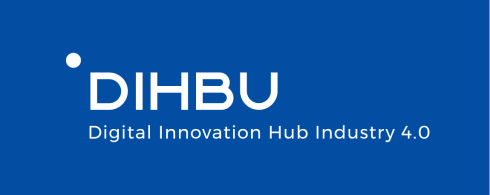 FICHA DE CANDIDATURA A PARTICIPACIÓN EN LA EXPO DE DEMOSTRADORES TECNOLÓGICOSENCUENTRO TECNOLÓLGICO BURGOS INDUSTRIA 4.0. FORUM EVOLUCION. 25-26 OCTUBRE 2022EMPRESA / ENTIDAD CANDIDATAAIR INSTITUTEUbicación:  Ciudad, provinciaSalamancaWeb:https://air-institute.com/ CIF:G37571627CNAE/ ACTIVIDADINVESTIGACIÓN PERSONA DE CONTACTO Y CARGOMaría Teresa González Delgado / Asistente a la dirección EMAIL Y TELÉFONO DE CONTACTOMgonzalez@air-institute.com / 923  294 500 Ext. 1525Identifique las tecnologías i40 vinculadas a su demostrador propuestoTítulo del demostradorAIR Institute DescripciónAIR Institute presentará en el stand asignado algunos de los proyectos en los que nos encontramos trabajando. Aspectos innovadores de la tecnologíaImplantaciones realizadas o testeos pilotoIndique dónde y cuándo se ha testeado o implantado, en su caso, la solución tecnológica que se pretende mostrarEquipamiento o elementos físicos que aportaría al stand y que resultan necesarios para la demostración tecnológicaEspacio precisado:  mínimo – máximoRequerimientos para el funcionamiento del demostradorIndique si precisa: acceso a internet, puntos de conexión eléctrica mínimos, potencia mínima, o cualquier otro requerimiento técnico.Vinculación con socios o stakeholders del DIHBUDIGIS3Imágenes, referencias y vínculos informativosIncorpore imágenes, enlaces o referencias adicionales de la solución tecnológica a mostrar